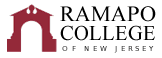 Visual Arts: Undeclared ConcentrationRecommended Graduation Plan (Fall 2024)The recommended graduation plan is designed to provide a blueprint for students to complete their degrees on time. Students must meet with their Academic Advisor to develop a more individualized plan to complete their degree. NOTE: This recommended Graduation Plan is applicable to students admitted into the major during the 2024-2025 academic year. NOTE: CRWT and MATH courses are determined by placement testing and should be taken following the sequence above.Total Credits Required: 128 credits	GPA: 2.0Note: Three writing intensive courses are required in the major and/or school core (examples are marked by WI designation in the plan above).General Education courses can be done in any order with the exception of INTD 101, CRWT and MATH. Those three general education courses will need to be done first. First Year Seminar is taken in the first semester. Failure to complete CRWT and MATH will result in a hold when the student hits 64 credits. The following general education courses can be done in any order. For more info on these courses, please visit the General Education program requirements website in the College Catalog:Social Science Inquiry (SOSC 110) [+W]Scientific Reasoning Historical Perspectives (ARHT 245-Masterpieces of Western Civ) [+W]Studies in the Arts & Humanities (CRWT 102 is a prerequisite to this course) [+W]Global Awareness (ARHT 204-Introduction to Global Art Traditions (Spring only))[+W]Distribution Category (Must be outside of CA)Distribution Category+W: Students transferring in with 48 or more credits are waived from these general education requirements.School of Contemporary ArtsCRWT PlacementMath PlacementCRWT 101 to CRWT 102MATH 021/022 to MATH 104-121CRWT 101S to CRWT 102SFirst YearFirst YearFirst YearFirst YearFirst YearFirst YearFall SemesterHRSSpring SemesterHRSGen Ed: INTD 101 - First Year Seminar4General Education Requirement4Gen Ed: CRWT 102 - Critical Reading & Writing 24Gen Ed: (QR) Quantitative ReasoningMATH 104 – Math for the Modern World (Recommended)4General Education Requirement4ARTS 101, or ARTS 201, or ARTS 202, or ARTS 207, or ARTS 2114ARTS 101, or ARTS 201, or ARTS 202, or ARTS 207, or ARTS 2114ARTS 101, or ARTS 201, or ARTS 202, or ARTS 207, or ARTS 2114Career Pathways: PATH CA1 – Career Pathways Module 1Degree
Rqmt.Total:16Total:16Second YearSecond YearSecond YearSecond YearSecond YearSecond YearFall SemesterHRSSpring SemesterHRSGeneral Education Requirement4General Education Requirement4General Education Requirement4Gen Ed/Major: (GA) Global Awareness ARHT 204-Introduction to Global Art Traditions (Spring only)*4Gen Ed/Major:  Historical Perspective ARHT 245-Masterpieces of Western Civ. *4Concentration elective 4ARTS 101, or ARTS 201, or ARTS 202, or ARTS 207, or ARTS 2114Free Elective (minor, certificate, or second major requirement)4Career Pathways: PATH CA2 – Career Pathways Module 2Degree
Rqmt.Career Pathways: PATH CA3 – Career Pathways Module 3Degree
Rqmt.Total:16Total:16Third YearThird YearThird YearThird YearThird YearThird YearFall SemesterHRSSpring SemesterHRSConcentration elective  4Concentration elective4Free Elective (minor, certificate, or second major requirement)4ARTS Upper Level Elective4Free Elective (minor, certificate, or second major requirement)4Free Elective (minor, certificate, or second major requirement)4Free Elective (minor, certificate, or second major requirement)4Free Elective (minor, certificate, or second major requirement)4Total:16Total:16Fourth YearFourth YearFourth YearFourth YearFourth YearFourth YearFall SemesterHRSSpring SemesterHRSCNTP 388-Co-op/Internship Contemporary Arts or Service Learning4ARTS 408-Senior Thesis Exhibition (Spring only) WI4Advanced concentration elective 4School Core: CA Upper Level Interdisciplinary Course –WI4ARHT 300 Level or Upper Level ARTS Course-WI 4Free Elective (minor, certificate, or second major requirement)4Free Elective (minor, certificate, or second major requirement)4Free Elective (minor, certificate, or second major requirement)4Total:16Total:16